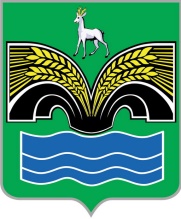 СОБРАНИЕ ПРЕДСТАВИТЕЛЕЙ                                          СЕЛЬСКОГО ПОСЕЛЕНИЯ КРАСНЫЙ ЯР                МУНИЦИПАЛЬНОГО РАЙОНА КРАСНОЯРСКИЙ САМАРСКОЙ ОБЛАСТИ                                                                 ЧЕТВЕРТОГО СОЗЫВАРЕШЕНИЕот  29 октября 2020 года № 26О внесении изменений в Положение о бюджетном устройстве и бюджетном процессе в сельском поселении Красный Яр муниципального района Красноярский Самарской области В соответствии пунктом 5 статьи 3 Бюджетного кодекса Российской Федерации, Федеральным законом от 06.10.2003 № 131-ФЗ «Об общих принципах организации местного самоуправления в Российской Федерации», Уставом сельского поселения Красный Яр муниципального района Красноярский Самарской области РЕШИЛО:1. Внести в Положение о бюджетном устройстве и бюджетном процессе в сельском поселении Красный Яр муниципального района Красноярский Самарской области, утвержденное решением Собрания представителей сельского поселения Красный Яр муниципального района Красноярский  Самарской области от 19.07.2017 № 34 следующие изменения:1. Дополнить Раздел 2 Положения,  статьёй  14.1  «Планирование бюджетных ассигнований» следующего содержания:«Планирование бюджетных ассигнований осуществляется раздельно по бюджетным ассигнованиям на исполнение действующих и принимаемых обязательств.Под бюджетными ассигнованиями на исполнение действующих расходных обязательств понимаются ассигнования, состав и (или) объем которых обусловлены законами, нормативными правовыми актами (муниципальными правовыми актами), договорами и соглашениями, не предлагаемыми (не планируемыми) к изменению в текущем финансовом году, в очередном финансовом году или в плановом периоде, к признанию утратившими силу либо к изменению с увеличением объема бюджетных ассигнований, предусмотренного на исполнение соответствующих обязательств в текущем финансовом году, включая договоры и соглашения, заключенные (подлежащие заключению) получателями бюджетных средств во исполнение указанных законов и нормативных правовых актов (муниципальных правовых актов).Под бюджетными ассигнованиями на исполнение принимаемых обязательств понимаются ассигнования, состав и (или) объем которых обусловлены законами, нормативными правовыми актами (муниципальными правовыми актами), договорами и соглашениями, предлагаемыми (планируемыми) к принятию или изменению в текущем финансовом году, в очередном финансовом году или в плановом периоде, к принятию либо к изменению с увеличением объема бюджетных ассигнований, предусмотренного на исполнение соответствующих обязательств в текущем финансовом году, включая договоры и соглашения, подлежащие заключению получателями бюджетных средств во исполнение указанных законов и нормативных правовых актов (муниципальных правовых актов).Планирование бюджетных ассигнований на исполнение принимаемых обязательств осуществляется с учетом действующих и неисполненных обязательств при первоочередном планировании бюджетных ассигнований на исполнение действующих обязательств».2. Опубликовать решение в газете «Планета Красный Яр» и   на официальном сайте администрации сельского поселения Красный Яр в сети Интернет http://www.kryarposelenie.ru.3. Настоящее решение вступает в силу со дня его официального опубликования.Председатель                                  Собрания представителей                     сельского поселения Красный Яр муниципального района Красноярский Самарской области _______________ А.В. БояровГлава                                                 сельского поселения Красный Яр муниципального района Красноярский Самарской области_______________ А.Г. Бушов